GOLDEN SABER DEFENSEBased on the same platform trusted by law enforcement professionals, now available for personal defense. Optimized for full size handguns as well as compacts and micro-compacts and loaded with our high-performance Golden Saber Brass Jacketed Hollow Point (BJHP), these rounds deliver massive expansion and deep penetration for ultimate stopping power. 
FEATURESGolden Saber Defense: Optimized for full-size handguns.Quality Components: Precision jacket with nose cuts to control expansion and optimize energy transfer, waterproofed case mouth and primer, and nickel-plated cases for ultimate reliability Available in popular calibers and grain weight options, including two NEW 10MM AUTO loads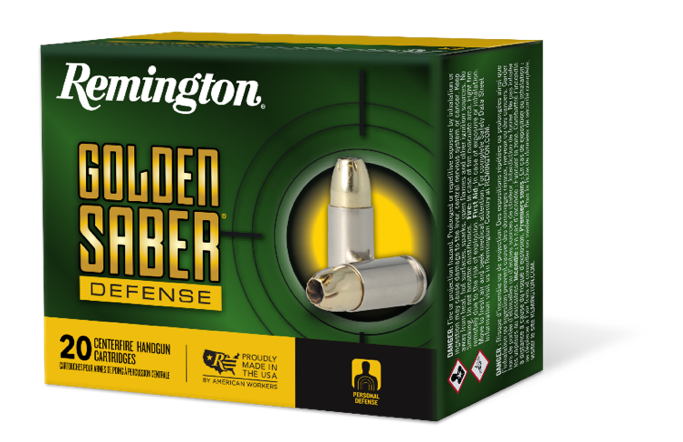 ORDER #DESCRIPTIONUPCMSRP27600NEW 357 MAG 125GR BJHP0-47700-48840-0$37.9927601NEW 9MM LUGER 124GR BJHP0-47700-48850-9$35.9927603NEW 9MM LUGER +P 124GR BJHP0-4770048860-8$35.9927604NEW 9MM LUGER 147GR BJHP0-4770048870-7$35.9927605NEW 380 AUTO 102GR BJHP0-4770048880-6$35.9927606NEW 38 SPL +P 125GR BJHP0-4770048890-5$35.9927607NEW 40 S&W 165GR BJHP0-4770048900-1$35.9927608NEW 40 S&W 180GR BJHP0-4770048910-0$35.9927609NEW 45 AUTO 185GR BJHP0-4770048920-9$37.9927611NEW 45 AUTO +P 185GR BJHP0-4770048930-8$37.9927612NEW 45 AUTO 230GR BJHP0-4770048940-7$37.9921369 NEW 10MM 180GR BJHP0-4770066040-0$38.99